Post applied for	     	Technical Assistant	     			Administrative Assistant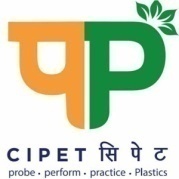     APPLICATION FORM Personal DetailsFull Name (including surname; in block letters)Sex:           Male            Female              Others      Marital Status :         Single            Married                 Others    Whether Physically Challenged: Yes / No.			 If Yes, whether OH/HH/VH	(Orthopedically/Hearing/Visually)             Date of Birth                                              Nationality                                                     Community:  SC/ ST/ OBC/GEN    Permanent Home Address                                              Correspondence Address (if different)Telephone (Res)                                                       Telephone (Res) Telephone (Mob)                                                     Telephone (Mob) E-mail                                                                        E-mail   Academic Qualifications Examinations Passed/ appeared in chronological order. Documentary evidence of known results should be sent with this form; only attested photocopies are acceptableAchievements: (Attach separate sheet if required)Relevant Work Experience (if any) :               (Attach separate sheet if required)Knowledge on high end Characterization equipments related plastics/polymer Technology.Name and address of Referee (s)           Referee 1                                                                       Referee 2   Telephone                                                                 Telephone   E-mail                                                                          E-mail DeclarationI declare that the entries made in the columns of this proforma are correct and true to the best of my knowledge and nothing has been either concealed or misrepresented by me. I understand that CIPET:SARP reserves the right to withdraw any offer or cancel a registration made on the basis of information which proves to be false or misleading.            Applicant’s Full Signature                                          Date